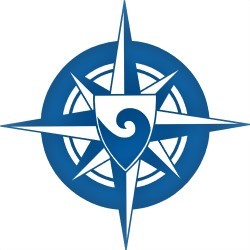 HAVNEREGULATIVANDØY HAVN KF2022VEDTATT AV HAVNESTYRET DEN 25.11. 2021GENERELLE BESTEMMELSER   …………………………………………………………………….  3     INNDRIVELSE                                                                                                               4AVGIFTER / GEBYRER / VEDERLAG    ………………………………………………………….   4     FARVANNSAVGIFT M/FORSKRIFT                                                                            4     FRITAK FRA Å BETALE FARVANNSAVGIFT                                                               5     KAIVEDERLAG                                                                                                              6VAREVEDERLAG   ………………………………………………………………………………………    7     TERMINALVEDERLAG                                                                                                  8VEDERLAG   ……………………………………………………………………………………………….    8     PASSASJERVEDERLAG                                                                                                 8     LEIEPRISER FOR PLASS I SMÅBÅTHAVNEN                                                              8     FORTØYNINGSTJENESTE                                                                                             9     RENOVASJONSGEBYR                                                                                                  9     VANNFYLLING                                                                                                               9     LEIE AV TRUCK                                                                                                            10     GEBYR PÅ OVERLIGGENDE VARER                                                                          10     STRØM 220 V                                                                                                              10     OPPSETT AV BÅTER                                                                                                    10FORSKJELLIGE BESTEMMELSER     ………………………………………………………………   11      ISPS VEDERLAG                                                                                                           11     AREALER                                                                                                                      11     PARKERING PÅ ANDØY HAVN KF SINE AREALER                                                  11                 SAKSBEHANDLINGSGEBYR                                                                                        11GENERELLE BESTEMMELSERRegulativ for Andøy Havn KF er fastsatt med hjemmel i Lover og forskrifter slik:Havne – og farvannsloven av 21. Juni 2019 nr. 70 trådt i kraft 1. Januar 2020.Havne – og farvannsloven av 21. Juni 2019 nr. 70, trådt i kraft 1. Januar 2020.LOV-2019-06-21-70 om havner og farvann § 29, som tilbyder av havne – og transporttjenester har Andøy Havn KF rett til å fastsette priser og andre forretningsvilkår. Disse skal publiseres i en oversikt over priser og andre forretningsvilkår, ref. havneregulativet.LOV-2019-06-21-70 om havner og farvann § 36, farvannsavgift.FOR-2019-12-21-1790, forskrift om fartøyers meldeplikter etter Lov om havner og farvann.FOR-2019-12-11-1836, ”Forskrift om opplysningsplikt for transportplanlegging” hvor kommunen skal gi opplysninger om anløp av fartøy til SSB som fastsatt av Samferdselsdepartementet.Vedtekter for Andøy havn KF fastsatt av Andøy kommunestyre den 09.12.2013, justert av Andøy kommunestyre i møte den 12.05.2014.Forskrift om farvannsavgift i Andøy Kommunes sjøområde fastsatt av styret i Andøy Havn KF den 01.12.2020 med hjemmel i Andøy kommunes delegeringsvedtak Nye vedtekter Andøy Havn KF av 09.12.2013 sist justert den 12.05.2014.Avgiftsregulativet gjelder hele havnedistriktet, og er vedtatt av styret i Andøy Havn KF den 15.12.2015. Senere revidert den 21.03.2016, den 02.01.2018 og den 17.03.2020 samt 08.10.2020.INNDRIVELSEKrav for ubetalte avgifter som Andøy Havn KF har mot eier, reder eller agent etter Lov om havner og farvann § 36, kan inndrives med hjemmel i Lov om havner og farvann §§ 40 og 41.Kravet har panterett i skip eller last etter § 36 og reglene om sjøpant i lov av 24.juni 1994 nr. 39 om sjøfarten.AVGIFTER / GEBYRER / VEDERLAGAvgifter / gebyrer / vederlag skal betales av alle fartøy i kommersiell drift på grunnlag av bruttotonnasje i samsvar med internasjonal konvensjon om måling av fartøy av 1969, eller for mindre fiskebåter, fartøyets lengde.I tilfeller hvor det ikke er mulig å fastslå fartøyets størrelse / tonnasje i henhold til sikre opplysninger, fastsettes størrelse / tonnasje av havnemyndighet.FARVANNSAVGIFTHjemmel: LOV-2019-06-12-70 om havner og farvann, § 36 samt forskrift fastsatt av Andøy Havn KF den 01.12.2020 med hjemmel i Andøy kommunes delegeringsvedtak Nye vedtekter Andøy Havn KF av 09.12.2013, justert av Andøy kommunestyre i møte den 12.05.2014.Med unntak som nevnt nedenfor, skal alle fartøy som anløper havner i Andøy kommune betale farvannsavgift til Andøy Havn KF etter følgende satser:                                  Fartøystørrelse     Sats pr. BT     Sum intervall          Sum akkumulertFor de første                    300 BT              kr. 0,640           kr.     192       For de neste                     300 BT              kr. 0,578           kr.     173                   kr.     365For de neste                     600 BT              kr. 0,515           kr.     309                   kr.     674    For de neste                     800 BT              kr. 0,441           kr.     353                   kr.   1027For de neste                   1000 BT              kr. 0,294           kr.     294                   kr.   1321For de neste                   2000 BT              kr. 0,230           kr.     460                   kr.   1781For de neste                   5000 BT              kr. 0,230           kr.    1150                  kr.   2931For de neste                 10000 BT              kr. 0,170           kr.    1700                  kr.  4704 4631Minimumspris: Kr. 220Avgiften gjelder pr. anløp. (Ved gjentatte anløp innenfor et og samme døgn, ilegges avgiften kun en gang pr. døgn.)A 1: Fartøy som opererer eller er i samarbeid med ATC (Andøy Test Center)         vedrørende NMSI tester, faktureres for farvannsavgift i h.h.t. Andøy Havn KF sitt        regulativ.A 2: Fartøy som anvendes til ervervsmessig fiske, og er over 15 meter l.o.a., skal        betale farvannsavgift således:Fartøystørrelse                          Pr. mnd  15 –   25 BT                                 Kr. 194  25 –   50 BT                                 Kr. 453  50 – 100 BT                                 Kr. 571100 – 300 BT                                 Kr. 756     O/ 300 BT                                 Kr. 900A 3: Fartøy som benyttes til passasjerbefordring faktureres etter eget regulativ som         følger:         Ferger under 2000 BT: kr.   840,- pr. dag.        Ferger over 2000 BT:   Kr. 1040,- pr.dag.A 4: Fartøy som benyttes til passasjerbefordring i kommunens farvann / sjøområde                                           ligger i opplag, betaler etter følgende satser:        Under 1000 BT: Kr. 748,- pr. mnd.FRITAK FRA Å BETALE FARVANNSAVGIFTFartøy som anløper havn på grunn av skade eller nødstilstand og fartøyet ikkelaster, losser eller tar om bord passasjerer.Bergings – og isbryterfartøy under utførelse av berging eller isbryting.Fartøy som anløper havnen utelukkende for å sette i land syke, skipbrudne ellerdøde, under forutsetning av at oppholdet i havnen ikke varer lengre enn nødvendig til utførelse av dette formål.Orlogsfartøy, så vel utenlandske som norske, samt fartøyer tilhørende den norske eller fremmed stat, når det ikke brukes til befordring av gods eller passasjerer mot betaling, eller drives av statens forretningsmessige virksomhet.Fartøy under 15 meter største lengde. Verneverdige fartøy under 25 BT med erklæring fra riksantikvaren kan søke om fritak dersom tilhørende i Andøy kommune, Ved innvilgelse av slikt fritak, er også fartøyet fritatt fra kaivederlag.Det skal betales for strøm, renovasjon, snøbrøyting og vann.Havnesjefen tildeler liggeplass ved behov.Havnesjefen kan oppheve slikt vedtak dersom ledelsen av fartøyet ikke etterkommer beskjeder gitt angående liggeplass og lignende.KAIVEDERLAGK 1: Fartøy som legger til kommunens kaier skal betale kaivederlag etter følgende satser:Minste vederlag er kr. 315,-Vederlaget betales èn gang pr. døgn, eller deler derav. Det betales alltid vederlagfor minimum 1 døgn.Ved anløp i perioden 01.11. – 30.04. skal det betales vederlag på kr. 120 pr. mnd for snøbrøyting uavhengig av liggetid.Skip faktureres rengjøring etter regning.Liggetiden regnes fra fartøyets ankomst til kai inntil det igjen forlater denne.For fartøy som etter ordre fra havnemyndighetene må forlate kai for å gi plass for et annet og deretter legger til kai igjen, regnes liggetiden som om fartøyet hele tiden har ligget ved kaien hvis fraværet fra kaien ikke har vart over 3 timer. Er det over 3 timer, skal det skje fradrag i den beregnede liggetiden for den tid fartøyet har vært borte fra kaien.Skifter et fartøy plass ved kommunens kaier til en annen kai, uten i den mellomliggende tid å ha vært utenom havnedistriktets grenser, blir liggetiden å regne som om fartøyet uten avbrytelse hadde ligget ved kaien.Et fartøy som ligger utenpå et annet fartøy som er fortøyd ved kommunens kaier og har forbindelse med land over sistnevnte fartøy, skal betale fullt kaivederlag.Fritatt for kaivederlag er statens fartøyer dersom de ikke anvendes til befordring av gods eller passasjerer mot godtgjørelse eller drives av statens forretningsmessige virksomheter.K 2: Fartøy som anvendes til ervervsmessig fiske skal betale kaivederlag beregnet etter fartøyets  lengde (l.o.a.). Vederlaget gjelder for alle kommunens kaier eller annen fortøyningsanretning som flytebrygger og bøyer som ikke dekes av andre vederlag i regulativet.Kaivederlag kr. 3,40 pr. m/døgn. Det betales alltid vederlag for minimum et døgn.Fartøy som ankrer opp i ytre red skal betale et vederlag på kr. 1000,- pr. døgn.VAREVEDERLAGVarevederlag gjelder for alle varer som fraktes med skip til eller fra havnene i Andøy kommune og som føres over kommunale kaier.Varegebyr kan pålegges varer som overføres fra et fartøy til et annet uten å passere kaien, hvis et av fartøyene ligger ved denne. Gebyret skal da være en tredjedel av hva som er bestemt for varer som føres over kai.Varegebyret dekker lagring av varer på kai, arealer eller innretning disponert av kommunen inntil 48 timer etter endt lossing av skip, eller inntil 48 timer før lasting av skip tar til.Varegebyret for inngående varer påhviler varemottaker. For utgående varer påhviler gebyret varesender. Dette skal ikke være til hinder for at varegebyret ved innenriks forsendelser etter avtale pålegges andre.Som betingelse for at ekspeditører får ekspedere gods over Andøy Havn KF sine kaier og arealer, kan de for Andøy Havn KF sin regning pålegges å innkreve det til en hver tid fastsatte varegebyr. Godtgjørelse for oppkreving settes til 25 % av det innkasserte beløp.Havnesjef eller den han bemyndiger kan når som helst foreta kontroll for å sikre at gebyrene oppkreves eller beregnes etter gjeldende bestemmelser.Mottakere eller avsendere av gods, ekspeditører, fartøysfører og andre som direkte eller indirekte formidler trafikk fra, til eller innen havnedistriktet er forpliktet til å gi havnemyndighetene oppgav over godsets art, mengde, avsendelse eller bestemmelsessted, passasjertall m.v.Gebyret skal beregnes etter den vekt / måleenhet som gir størst gebyr.For varer som bringes om bord eller i land over kommunens kaier skal det erlegges følgende gebyrer / vederlag:For gods med bare angitt kubikkmål regnes:                 1 cbm = 1,5 tonnSand, singel, sement og asfalt:                                       1 cbm = 1,5 tonnTrelast oppgitt i standard:                                       1 standard = 4,6 cbmFor nedenstående varetyper skal gebyr / vederla beregnes slik:Varebetegnelse                                                                           Pr. tonnGrunnsats (brukes for varer som ikke er nevnt under)               Kr.32,50Sand, singel, sement, asfalt, bygningsartikler                              Kr.19,50Ensilasje                                                                                           Kr.7,44Frosne produkter                                                                         Kr.34,00Salt, saltfisk                                                                                  Kr.18,50Farlig gods                                                                                    Kr.108,00Tungløft over 5 tonn                                                                    Kr.60,00Olje, fuel                                                                                      Kr.15,60Arbeidsbrakker o.l. pr. stk                                                           Kr.500,00Trelast pr. m³                                                                               Kr.14,63Minstevederlag for forsendelse                                                  Kr.100,00CONTAINERE10 fot =   4 tonn (grunnsats)                                           Kr. 25020 fot =   8 tonn (grunnsats)                                           Kr. 35040 fot = 16 tonn (grunnsats)                                           kr. 500Rabatter ved større mengder varer eller containere kan avtales.TERMINALVEDERLAGVarer som transporteres med vogn og på – og avlaster på havnens arealer eller vareskur skal erlegges terminalvederlag. Satsene for denne avgift skal være den samme som for varevederlag. Fritatt for dette vederlaget er varer som belastes med varevederlag.VEDERLAGVederlag betales for Andøy Havn KF sine kostnader i forbindelse med tjenester og for bruk av landarealer og særlige havneinnretninger i havnedistriktet som ikke dekkes gjennom havnevederlagene og farvannsavgifter. PASSASJERVEDERLAGAlle fartøy / båter som benyttes til passasjertrafikk / excursjoner skal betale et passasjertillegg når de benytter ei havn i Andøy Havn KF sitt sjødistrikt. Vederlagets størrelse skal for 2022 være kr. 10.- pr. passasjer.LEIEPRISER FOR PLASS I SMÅBÅTHAVNENÅrsleie flytebrygge                                                                   Kr. 6592 + evt. StrømFaste priser v/årsleie: Vann                                                                                            Kr.    258Snøbrøyting                                                                                Kr.    581Renovasjon                                                                                 Kr.    500Månedsleie fritidsfartøy                                                          Kr. 1800 + evt. StrømMånedsleie åpen båt u/ 20 fot på tilvist plass                     Kr.    800Døgnleie gjestebrygge fritidsfartøy                                       Kr.    250 inkl. strømDøgnleie fartøy i næring                                                          Kr.    200 inkl. strømTendring av passasjerer ved flytebrygge / liggekai             Kr.    400FORTØYNINGSTJENESTEVed behov for fortøyningsassistanse belastes fartøyet med kr. 1000 pr. gang ordinær tid.Utenom ordinær tid beregnes overtidstillegg.Båtskyss og fortøyningsbåt med mannskap dekkes av vedkommende fartøy etter de til en hver tid gjeldende satser og bestemmelser.Timesatser:Ordinær tid:                              Kr.   550,00V/   50% overtid:                      Kr.   825,00V/ 100% overtid                       Kr. 1100,00RENOVASJONSGEBYRAlle fartøy som ligger ved Andøy Havn KF sine kaier skal betale renovasjonsgebyr etter følgende satser pr. uke:Fartøy mellom                                0 -         50 BT                         Kr.    50,00Fartøy mellom                              50  -      200 BT                         Kr.    71,00Fartøy mellom                            200  -    1000 BT                        Kr.  101,00Fartøy mellom                          1000  -    5000 BT                        Kr.  211,00Fartøy mellom                          5000  - 10000 BT                         Kr. 375,00Fartøy over                              10000 BT                                        Kr. 914,00Fartøy som leverer større mengder skal betale Kr. 420,00 pr m³.Fartøy som ligger til kai mer enn en uke betaler gebyr en gang pr. påbegynt uke.Fartøy som benyttes til ervervsmessig fiske, eller lystfartøyer skal betale følgende gebyr pr. uke:Fartøy mellom      6m   – 15m                                          kr.    38,00Fartøy mellom    15m  –  20 m                                         Kr.   74,00Fartøy mellom    20m  -   30m                                          Kr. 108,00Fartøy mellom    30m  -  40 m                                          Kr. 152,00Fartøy over          40m                                                        Kr. 184,00Gebyret skal betales av alle fartøy som anløper / ligger til Andøy Havn KF sine kaier, men bare èn gang hver uke.VANNFYLLINGPris pr m³ vann                                                Kr.   45,00 eks mvaMinstefylling                                                    Kr. 350,00 eks mva     Administrasjonsgebyr                                     Kr. 550,00 eks mva/timeOvertid beregnes utenom ordinær dag eller havnevaktLEIE AV TRUCKVederlag leie av havnetruck                                   Kr. 735,00 m/sjåfør pr. time eks mva                                                                                     Kr. 570,00 u/sjåfør  pr. time eks mvaGEBYR PÅ OVERLIGGENDE VARERVarer eller gods må bare plasseres på steder som havneoppsynet anviser og kan ligge fritt i 48 timer.Tillater havnesjefen at varene ligger lengre enn 48 timer, betales for den overstigende tid et opplagsvederlag på kr. 3,80 pr m² opptatt plass pr. døgn.Opplag av varer på Andøy Havn KF sine åpne plasser kan tillates etter henvendelse til havnekontoret hvor det avgjøres leievederlag i hvert enkelt tilfelle.For transitt – og gjennomgangsgods som losses for videreforsendelse betales etter 48 timer halv takst.Havnesjefen kan, om han finner det nødvendig, kreve opplossede varer avhentet før utløpet av den vederlagsfrie tid (48 timer). Herunder skal det så vidt mulig påses at de varer som har ligget lengst, avhentes først.Andøy Havn KF er uten ansvar for de varer som er henlagt på dets arealer, kaier eller skur.Varer som ligger på kaier eller i skur uten samtykke, eller som blir liggende lenger enn tillatt, kan havnevesenet fjerne eller lagre for vedkommende mottagers eller avsenders regning. Blir slike varer ikke hentet innen tre måneder, kan havnevesenet selge dem ved offentlig auksjon eller vanlig kunngjøring. Varer som ikke gir sikkerhet for påløpne omkostninger eller som er lett utsatt for å bederves, eller som kan foranledige skade, har havnevesenet rett til å selge innen utløpet av de tre måneder eller tilintetgjøre hvis det finnes nødvendig.  STRØMFartøy som kobler seg til målere skal notere målerstanden og dato ved til – og frakobling, samt føre opp båtens navn og nummer.Pris pr. Kwh er kr. 2,10 eks. mva.OPPSETT AV BÅTERFor båter som settes på land på Andøy havn KF sine kaiarealer, skal det betales et vederlag pr. m² /døgn. Arealet beregnes etter båtens bredde x lengde (l.o.a.).Pris pr. m²:                                            Kr.     2,75 pr. døgnEngangsbeløp v/oppsett                     kr. 600,00Kranbil på kai for løft av båter           Kr. 500,00FORSKJELLIGE BESTEMMELSERI tilfelle vederlag ellers ville gått tapt, har havnesjefen fullmakt til å fravike vederlagssatsene i dette regulativ.Fakturagebyr: Det tilkommer et fakturagebyr på kr. 65,00 pr faktura.ISPS VEDERLAGAndøy Havn KF fakturerer ISPS fartøy generell ISPS avgift for å dekke utgifter med havnesikring på terminaler underlagt havnesikringsforskriften slik.De første                                          1  -   300 BT                         Kr. 288De neste                                      301 –   600 BT                         Kr. 360De neste                                      601 -   1200 BT                        Kr. 431De neste                                     1201 – 2000 BT                        Kr. 496De neste                                     2001 – 3000 BT                        Kr. 572De neste                                     3001 BT                                     Kr. 650AREALERFor bygninger, lagerhaller eller andre faste installasjoner på Andøy Havn KF sine arealer betales en leie på kr. 28,00 pr.m²/ år.For midlertidig lagring på Andøy Havn KF sine arealer betales en leie på kr. 32,00 pr. m²/mnd.Arealets størrelse forhåndsavtales mellom Andøy Havn KF og leietaker.Andøy Havn KF måler opp og avmerker lagringsarealet i samarbeid med leietaker.Andøy Havn KF er uten ansvar for gods eller annet materiell som lagres på Andøy Havn KF sine arealer.PARKERING PÅ ANDØY HAVN KF SINE AREALERAndøy Havn KF skal godkjenne arealer som skal benyttes som parkeringsarealer innenfor Andøy Havn KF sine områder.Kjøretøy som parkeres/hensettes på Andøy Havn KF sine arealer uten tillatelse, kan fjernes på eiers regning. SAKSBEHANDLINGSGEBYRHJEMMELFor behandling av søknader om tillatelser etter LOV -2019-06-21-70 om havner og farvann §§ 14, 15 og 16 har Andøy Havn KF fastsatt at det skal betales gebyr.Gebyr skal betales uavhengig av om det gis tillatelse eller avslag.Gebyr betales som følger:Tiltak som flytebrygger, kaier, opplag av fartøy,  legging av kabler, ledninger, rør etc.                                               Kr. 3850Tiltak som krever befaring                                                                  Kr. 5080Forhåndskonferanse                                                                            Kr. 1100